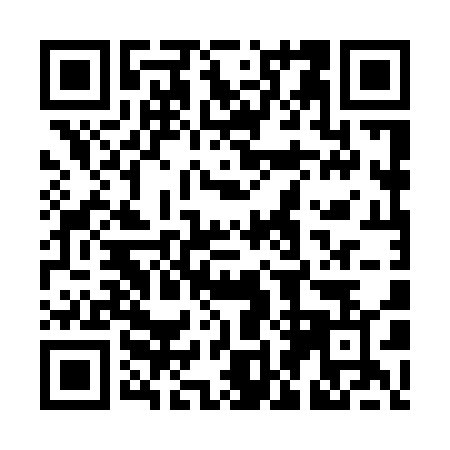 Ramadan times for Kendereskert, HungaryMon 11 Mar 2024 - Wed 10 Apr 2024High Latitude Method: Midnight RulePrayer Calculation Method: Muslim World LeagueAsar Calculation Method: HanafiPrayer times provided by https://www.salahtimes.comDateDayFajrSuhurSunriseDhuhrAsrIftarMaghribIsha11Mon4:124:125:5411:443:435:345:347:1012Tue4:104:105:5211:443:445:365:367:1213Wed4:084:085:5011:433:465:375:377:1314Thu4:064:065:4811:433:475:395:397:1515Fri4:044:045:4611:433:485:405:407:1616Sat4:024:025:4411:423:495:415:417:1817Sun4:004:005:4211:423:505:435:437:1918Mon3:573:575:4011:423:515:445:447:2119Tue3:553:555:3811:423:525:465:467:2320Wed3:533:535:3611:413:545:475:477:2421Thu3:513:515:3411:413:555:485:487:2622Fri3:493:495:3211:413:565:505:507:2723Sat3:463:465:3011:403:575:515:517:2924Sun3:443:445:2811:403:585:535:537:3125Mon3:423:425:2611:403:595:545:547:3226Tue3:403:405:2411:394:005:555:557:3427Wed3:373:375:2211:394:015:575:577:3628Thu3:353:355:2011:394:025:585:587:3729Fri3:333:335:1811:394:036:006:007:3930Sat3:303:305:1611:384:046:016:017:4131Sun4:284:286:1412:385:057:027:028:431Mon4:264:266:1212:385:067:047:048:442Tue4:234:236:1012:375:077:057:058:463Wed4:214:216:0812:375:087:077:078:484Thu4:184:186:0612:375:097:087:088:505Fri4:164:166:0412:375:107:097:098:516Sat4:144:146:0212:365:117:117:118:537Sun4:114:116:0112:365:127:127:128:558Mon4:094:095:5912:365:137:147:148:579Tue4:064:065:5712:355:147:157:158:5910Wed4:044:045:5512:355:157:167:169:00